Madame, Monsieur,J'ai l'honneur de vous inviter à participer à la douzième réunion du Groupe spécialisé UIT/OMM/PNUE sur l'intelligence artificielle (IA) au service de la gestion des catastrophes naturelles (FG-AI4NDM), qui se tiendra à l'Université du Maryland, dans le comté de Baltimore (UMBC), à Catonsville, Maryland (États-Unis), les 14 et 15 mars 2024. La réunion sera précédée de l'atelier sur le thème "La résilience face aux risques naturels grâce aux solutions fondées sur l'intelligence artificielle", qui aura lieu le 13 mars 2024, au même endroit. L'atelier et la réunion se tiendront à l'aimable invitation du Goddard Earth Systems and Technology Center (GESTAR II) de la NASA et de l'Université du Maryland, dans le comté de Baltimore (UMBC).1	Atelier du Groupe spécialisé sur l'intelligence artificielle au service de la gestion des catastrophes naturellesL'atelier sur le thème de la résilience face aux risques naturels grâce aux solutions fondées sur l'intelligence artificielle aura lieu le 13 mars 2024. Cet atelier mettra en évidence la façon dont les solutions fondées sur l'intelligence artificielle peuvent contribuer à assurer la résilience face aux risques naturels. Le programme de l'atelier ainsi que les modalités d'inscription seront disponibles sur la page web du Groupe FG-AI4NDM.2	Douzième réunion du Groupe spécialisé sur l'intelligence artificielle au service de la gestion des catastrophes naturellesLa douzième réunion aura lieu en ligne, les 14 et 15 mars 2024. Le projet d'ordre du jour, les documents de la réunion, le lien pour l'inscription, les informations logistiques ainsi que d'autres informations connexes sur les modalités de participation à la réunion seront mises à disposition sur la page d'accueil du Groupe FG AI4NDM.Cette douzième réunion aura pour but d'achever l'élaboration du rapport technique restant et de compléter les supports pédagogiques supplémentaires.Des contributions écrites sont sollicitées afin de poursuivre l'élaboration des produits attendus des groupes de travail. Toutes les contributions écrites doivent être soumises au secrétariat du TSB (tsbfgai4ndm@itu.int) sous forme électronique, en utilisant les gabarits disponibles sur la page d'accueil du Groupe FG-AI4NDM. La date limite de soumission de toutes les autres contributions à la douzième réunion est fixée au 1er mars 2024.3	Dispositions pratiquesLa douzième réunion du Groupe FG-AI4NDM se tiendra sur la plate-forme MyMeetings. Les débats se dérouleront uniquement en anglais.Des indemnités pour frais de voyage seront attribuées, en nombre limité, aux experts issus de PMA, de PEID et de pays en développement pour qu'ils puissent assister à la réunion du Groupe FG-AI4NDM à venir (en fonction des fonds disponibles provenant des subventions reçues par l'UIT). Les participants sont invités à s'inscrire en ligne sur la page d'accueil du Groupe FG-AI4NDM dès que possible. Veuillez noter que l'inscription est obligatoire pour participer à la réunion. Des informations plus approfondies figurent dans l'Annexe 1 de la présente lettre.La page d'accueil du Groupe FG-AI4NDM sera actualisée périodiquement, à mesure que parviendront des informations nouvelles ou modifiées. Les participants sont priés de consulter régulièrement la page web pour prendre connaissance des dernières informations.Principales échéances:Je vous souhaite une manifestation constructive et agréable.Annexes: 2Annexe 1

Renseignements concernant l'inscription et la participationRenseignements concernant l'inscription et la participationLa douzième réunion du Groupe FG-AI4NDM se tiendra sur la plate-forme MyMeetings. Les débats se dérouleront uniquement en anglais.La participation aux travaux du Groupe FG-AI4NDM est gratuite et ouverte aux experts à titre individuel et aux organisations œuvrant dans tous les secteurs et les domaines concernés, y compris les géosciences, la réduction des risques de catastrophe, les opérations de secours en cas de catastrophe, l'atténuation des effets des catastrophes, l'intelligence artificielle/l'apprentissage automatique (IA/ML), et d'autres domaines des technologies de l'information et de la communication. Des experts de toutes les régions, en particulier des pays en développement, y compris les pays les moins avancés (PMA) et les petits États insulaires en développement (PEID), sont encouragés à contribuer à ces travaux.Les personnes qui souhaitent suivre ces travaux ou y participer sont invitées à s'inscrire sur une liste de diffusion dédiée. Des précisions sur les modalités d'inscription sont disponibles à l'adresse http://www.itu.int/go/fgai4ndm-quicksteps. Les différents groupes de travail et groupes thématiques disposent également de listes de diffusion spécifiques sur lesquelles des informations utiles relatives à leurs activités sont diffusées régulièrement.Des indemnités pour frais de voyage seront attribuées, en nombre limité, aux experts issus de PMA, de PEID et de pays en développement pour qu'ils puissent assister à la réunion du Groupe FG-AI4NDM à venir (en fonction des fonds disponibles provenant des subventions reçues par l'UIT). La date limite de soumission des demandes d'indemnités pour frais de voyage est fixée au 22 février 2024. De plus amples informations à cet égard seront mises à disposition sur la page d'accueil du Groupe FG-AI4NDM.Les participants sont invités à s'inscrire en ligne sur la page d'accueil du Groupe FG-AI4NDM dès que possible. Veuillez noter que l'inscription est obligatoire pour participer à la réunion.Inscription préalablePour permettre à l'organisme hôte de prévoir la logistique nécessaire, il est demandé aux participants de s'inscrire préalablement en ligne via la page d'accueil du Groupe FG-AI4NDM dès que possible, et au plus tard le 28 février 2024. Le nombre de places est limité et les inscriptions seront traitées dans l'ordre des demandes. L'inscription est obligatoire à la fois pour la participation à distance et pour la participation sur place. Veuillez noter que l'inscription préalable des participants aux manifestations se fait exclusivement en ligne.Formalités de visaNous vous rappelons que, pour les ressortissants de certains pays, l'entrée et le séjour, quelle qu'en soit la durée, sur le territoire des États-Unis sont soumis à l'obtention d'un visa. Si vous avez besoin d'un visa, celui-ci doit être demandé avant la date de votre arrivée aux États-Unis auprès de la représentation des États-Unis (ambassade ou consulat) dans votre pays ou, à défaut, dans le pays le plus proche de votre pays de départ. Les délais pouvant varier, nous vous suggérons de vous renseigner directement auprès de la représentation concernée et de formuler votre demande au plus tôt.La page d'accueil du Groupe FG-AI4NDM sera actualisée périodiquement, à mesure que parviendront des informations nouvelles ou modifiées. Les participants sont priés de consulter régulièrement la page web pour prendre connaissance des dernières informations.Annexe 2

ContexteLe Groupe spécialisé UIT/OMM/PNUE sur l'intelligence artificielle au service de la gestion des catastrophes naturelles (FG-AI4NDM) examine les possibilités de tirer parti de l'intelligence artificielle (IA) pour la gestion des catastrophes naturelles. Le Groupe FG-AI4NDM contribue à jeter les bases de l'adoption de bonnes pratiques concernant l'utilisation de l'IA pour détecter et prévoir des catastrophes naturelles et assurer des communications efficaces en cas de catastrophe.Créé par la Commission d'études 2 de l'UIT-T lors de sa réunion du 18 décembre 2020, le Groupe FG-AI4NDM est présidé par Mme Monique Kuglitsch (Fraunhofer HHI), secondée par Mme Elena Xoplaki (Justus Liebig University Giessen), M. Jürg Luterbacher (Organisation météorologique mondiale), M. Muralee Thummarukudy (Convention des Nations Unies sur la lutte contre la désertification), Mme Rakiya Abdullahi Babamaaji (Agence nationale de recherche-développement dans le domaine spatial, Gouvernement du Nigéria), M. Srinivas Chaganti (Bharat Sanchar Nigam, Gouvernement de l'Inde) et Mme Yan Chuan Wang (China Telecommunications Corporation), Vice-Présidents du Groupe.La structure du Groupe FG-AI4NDM est la suivante:a)	Groupe de travail sur les données au service de l'intelligence artificielle (GT-Data)–	Présidents: Mme Allison Craddock (Jet Propulsion Laboratory – NASA) et M. Rustem Arif Albayrak (Siège de la NASA)b)	Groupe de travail sur l'IA au service de la modélisation (GT-Modélisation)–	Présidents: M. Jackie Ma (Fraunhofer HHI) et M. Andrea Toreti (Centre commun de recherche – Commission européenne)c)	Groupe de travail sur l'IA au service des communications (GT-Communications)–	Présidents: Mme Ivanka Pelivan (Fraunhofer HHI) et M. Thomas Ward (IBM)d)	Groupe de travail pour la mise en correspondance des activités relatives à l'IA dans le domaine de la gestion des catastrophes naturelles (GT-Feuille de route)–	Président: M. David Oehmen (CCNUCC)e)	Groupe de travail sur les supports pédagogiques (GT-Supports pédagogiques)–	Président: M. Jon Cox (OMM)Le premier atelier et la première réunion du Groupe FG-AI4NDM ont eu lieu de manière virtuelle du 15 au 17 mars 2021. À cette occasion, la structure du Groupe FG-AI4NDM, une liste préliminaire des produits attendus, les méthodes de travail du Groupe et le programme des réunions futures ont été définis. En outre, les premières propositions de cas d'utilisation ont été approuvées et des groupes thématiques associés ont été créés.Le deuxième atelier et la deuxième réunion du Groupe FG-AI4NDM ont eu lieu de manière virtuelle du 23 au 25 juin 2021, pour faire progresser les travaux des groupes thématiques et examiner de nouvelles propositions de cas d'utilisation.Le troisième atelier et la troisième réunion du Groupe FG-AI4NDM ont eu lieu de manière virtuelle du 30 août au 2 septembre 2021. Durant cette réunion, d'autres propositions de cas d'utilisation ont été examinées et évaluées et le texte de base de certains produits a été présenté.La quatrième réunion du Groupe FG-AI4NDM a eu lieu de manière virtuelle le 20 octobre 2021. L'objectif de cette réunion était de poursuivre l'élaboration des projets de produits au sein des différents groupes de travail, sur la base des contributions écrites reçues.La cinquième réunion du Groupe FG-AI4NDM a eu lieu de manière virtuelle du 26 au 28 janvier 2022. Les participants ont essentiellement examiné de nouveaux cas d'utilisation en vue de les intégrer dans les travaux des groupes thématiques existants. Le quatrième atelier, consacré à l'intelligence artificielle au service de la gestion des catastrophes naturelles, a eu lieu de manière virtuelle le 16 mars 2022 dans le cadre du Programme sur l'IA au service du progrès.La sixième réunion du Groupe FG-AI4NDM a eu lieu du 7 au 9 juin 2022. Les participants à cette réunion avaient pour objectif de poursuivre l'élaboration de la feuille de route et du glossaire, d'examiner de nouvelles propositions de cas d'utilisation et de mettre à profit les produits attendus des différents groupes de travail.La septième réunion du Groupe FG-AI4NDM et l'atelier associé ont eu lieu du 24 au 26 octobre 2022 à Athènes (Grèce). La réunion visait avant tout à poursuivre l'élaboration des produits en cours et à mettre au point la version définitive du glossaire.La huitième réunion du Groupe FG-AI4NDM et l'atelier associé ont eu lieu de manière virtuelle le 19 décembre 2022. La réunion visait avant tout à poursuivre l'élaboration des produits en cours et à mettre au point la version définitive de la feuille de route.La neuvième réunion du Groupe FG-AI4NDM a eu lieu du 13 au 16 février 2023. La réunion avait pour but d'achever l'élaboration du rapport technique sur l'intelligence artificielle au service des communications pour la gestion des catastrophes naturelles.La dixième réunion du Groupe FG-AI4NDM s'est tenue le 27 juin 2023. Cette réunion avait pour objet de progresser dans l'élaboration du rapport technique sur l'IA au service de la modélisation et du rapport technique sur l'IA au service des données.La onzième réunion du Groupe FG-AI4NDM s'est tenue le 22 novembre 2023. La réunion avait pour but d'achever l'élaboration du rapport technique sur l'intelligence artificielle au service des données.Le Groupe FG-AI4NDM compte actuellement onze groupes thématiques:–	L'IA au service de la surveillance et de la détection des inondations.–	L'IA au service de l'amélioration de la géodésie pour la surveillance et la détection des tsunamis.–	L'IA au service de la surveillance et de la détection des invasions d'insectes.–	L'IA au service de la surveillance et de la détection des glissements de terrain.–	L'IA au service de la surveillance et de la détection des avalanches.–	L'IA au service de la surveillance et de la détection des incendies de forêt.–	L'IA au service de la prévision des maladies à transmission vectorielle.–	L'IA au service de la prévision des éruptions volcaniques.–	L'IA au service de la cartographie des risques de grêle et de tempête de vent.–	L'IA au service des technologies de communication en cas d'aléas multiples.Le Groupe FG-AI4NDM compte deux axes de travail intitulés "Outils permettant de mettre l'intelligence artificielle au service de la gestion des catastrophes naturelles" et "Glossaire".______________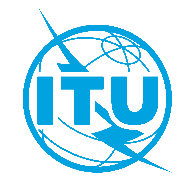 Union internationale des télécommunicationsBureau de la Normalisation des TélécommunicationsUnion internationale des télécommunicationsBureau de la Normalisation des TélécommunicationsGenève, le 23 janvier 2024Réf.:Circulaire TSB 171
FG-AI4NDM/MMAux:–	Administrations des États Membres de l'Union;–	Membres du Secteur de l'UIT-T;–	Associés de l'UIT-T;–	Établissements universitaires participant aux travaux de l'UITTél.:+41 22 730 5697Aux:–	Administrations des États Membres de l'Union;–	Membres du Secteur de l'UIT-T;–	Associés de l'UIT-T;–	Établissements universitaires participant aux travaux de l'UITTélécopie:+41 22 730 5853Aux:–	Administrations des États Membres de l'Union;–	Membres du Secteur de l'UIT-T;–	Associés de l'UIT-T;–	Établissements universitaires participant aux travaux de l'UITCourriel:tsbfgai4ndm@itu.intCopie:–	Aux Présidents et Vice-Présidents des commissions d'études de l'UIT-T;–	Au Directeur du Bureau de développement des télécommunications;–	Au Directeur du Bureau des radiocommunicationsObjet:Douzième réunion du Groupe spécialisé sur l'intelligence artificielle au service de la gestion des catastrophes naturelles (FG-AI4NDM) de l'UIT/OMM/PNUE et atelier sur la résilience face aux risques naturels grâce aux solutions fondées sur l'intelligence artificielle, Catonsville, Maryland (États-Unis), 13-15 mars 2024Douzième réunion du Groupe spécialisé sur l'intelligence artificielle au service de la gestion des catastrophes naturelles (FG-AI4NDM) de l'UIT/OMM/PNUE et atelier sur la résilience face aux risques naturels grâce aux solutions fondées sur l'intelligence artificielle, Catonsville, Maryland (États-Unis), 13-15 mars 20241er mars 2024–	Inscription préalable (en ligne depuis la page d'accueil du Groupe FG-AI4NDM)1er mars 2024–	Soumission des contributions écrites (par courrier électronique à l'adresse tsbfgai4ndm@itu.int)Veuillez agréer, Madame, Monsieur, l'expression de ma considération distinguée.(signé)Seizo Onoe
Directeur du Bureau de la normalisation des télécommunications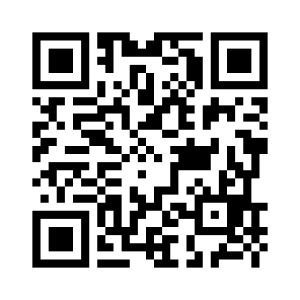 Dernières informations concernant la réunion